Il/la sottoscritto/a _________________________________________________________________________nato/a a _________________________________________________prov ______il _____/_____/________residente a _______________________________________prov_______________cap__________________via _____________________________tel.________________________cell____________________________email___________________________________________________________Codice Fiscale |    |    |    |    |    |    |    |    |    |    |    |    |    |    |    |    |	  Titolo di studio _____________________________________________________con la presenteD I C H I A R Ache la sottoscrizione della domanda è finalizzata alla frequenza del corso di formazione ai fini della qualifica  per tecnico meccatronico delle autoriparazioni e nello specifico: (barrare con una x la scelta del percorso)Il/la sottoscritto/a:  ai sensi degli artt. 46 e 47 del DPR 445/200, dichiara che le informazioni contenute nel presente documento corrispondono a verità;ai sensi della Legge 193/03, autorizza Cat Confcommercio Calabria Centrale srl al trattamento dei dati personali per gli adempimenti connessi alla gestione delle attività di formazione. Data_______________                                                                                                  Firma ___________________________________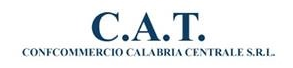 DOMANDA DI ISCRIZIONE AL CORSO DI FORMAZIONE PER LA QUALIFICA DI “TECNICO MECCATRONICO DELLE AUTORIPARAZIONI”DenominazioneDenominazioneDurataCostoRequisitiBarrare con una X il corso presceltoPercorso formativo completoPercorso formativo completo500 oreDi cui 150 di tirocinio formativo € 1.500,00Diciotto anni ovvero età inferiore purchè in possesso di qualifica professionale conseguita ai sensi del D.Lvo 226/2005 e possesso di diploma di scuola secondaria di primo grado Percorsi integrativiB140 ore€ 300,00Rivolto a responsabili tecnici delle imprese già iscritte nel registro delle Imprese e abilitate all’attività dei meccanica/motorista o di elettrauto, qualora non siano in possesso di almeno uno dei requisiti tecnico professionali previsti dalle lettere a) e c) del comma 2 dell’art.7 della legge 122/92elettrauto.Responsabili Tecnici delle imprese già iscritte nel registro delle imprese o nell’albo delle imprese artigiane e abilitate alle attività di elettrauto.Percorsi integrativiB2100 ore€ 500,00Rivolto a coloro che sono in possesso di una qualifica professionale coerente con le aree di attività del meccatronico e conseguita nell’ambito dei percorsi di durata triennale previste dal sistema FPPercorsi integrativiB350 ore€ 350,00Rivolto a coloro i quali sono in possesso di titolo di diploma professionale (IV anno) coerente con le aree di attività di meccatronico, limitatamente alle competenze relative all’abilitazione professionale non posseduta